Про проведення у 2013 році в Україні Року дитячої творчостіЗ метою сприяння забезпеченню освітньо-культурних потреб дітей, створення умов для їх творчого, інтелектуального, духовного та фізичного розвитку, виявлення і підтримки талановитих та обдарованих дітей, організації змістовного дозвілля, вдосконалення виховної роботи та розбудови системи позашкільної освіти постановляю:1. Провести у 2013 році в Україні Рік дитячої творчості.2. Кабінету Міністрів України розробити та затвердити до 1 лютого 2013 року план заходів із підготовки та проведення у 2013 році в Україні Року дитячої творчості.3. Раді міністрів Автономної Республіки Крим, обласним, Київській і Севастопольській міським державним адміністраціям розробити та здійснити заходи з підготовки та проведення у 2013 році в Україні Року дитячої творчості.4. Державному комітету телебачення і радіомовлення України забезпечити широке висвітлення заходів із підготовки та проведення у 2013 році в Україні Року дитячої творчості.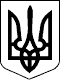 Указ 
Президента УкраїниПрезидент УкраїниВ.ЯНУКОВИЧм. Київ 
28 грудня 2012 року 
№ 756/2012